  עדכון תעריפים ושירותים בחברת הדוארהחל מהיום, ה-01 באפריל 2020, חלו שינויים בחלק  מהתעריפים של חברת הדואר.השינויים הינם לשירותים הבאים: שינוי בחלק מתעריפי שירות EMS כמופרט להלן:הוספת מדינת ניו זילנד לשירות ECO POST.עדכון תעריף הרחבת אחריות (ביטוח) בשירות ה-EMS בלבד, שערך תכולתו, לפי הצהרת השולח, אינו עולה על 25,000 ₪ – התעריף הוא 6.90 ₪ לכל 1,000 ₪ או חלק מהם, מערכו של דבר הדואר, נוסף על דמי המשלוח (חל איסור על משלוח תכשיטים בשירות EMS).פירוט מלא של לוח התעריפים ניתן למצוא בכלל יחידות הדואר, באתר האינטרנט של חברת דואר ישראל ובמוקד השירות הארצי 171.                                                                                                                   ב ב ר כ ה,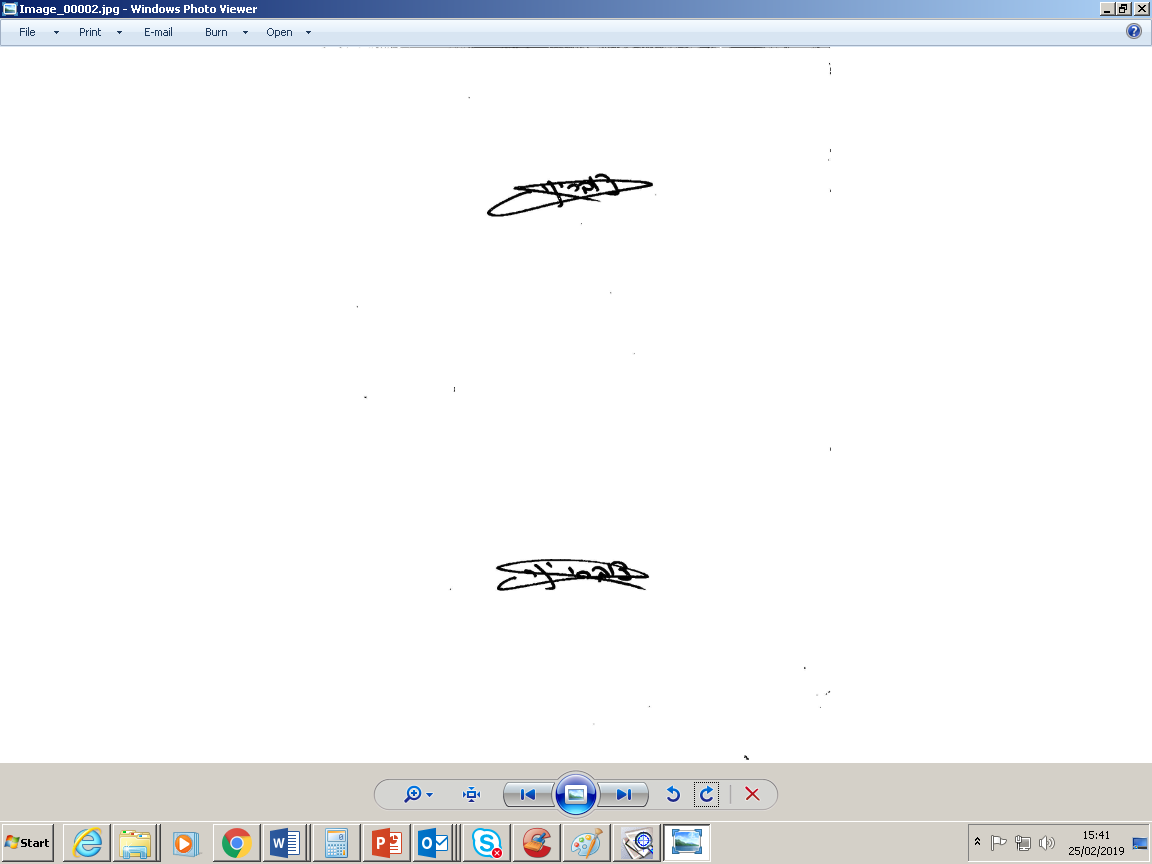                                                                                                                   יניב צוברי                                                                                                    מנהל תחום תפעול השירות                                                                                                     חטיבת דואר וקמעונאותש/36פריט יחיד                                               קבוצת ארצותפריט יחיד                                               קבוצת ארצותפריט יחיד                                               קבוצת ארצותפריט יחיד                                               קבוצת ארצותמשקליםקבוצה 1קבוצה 5קבוצה 13משקליםקבוצה 1קבוצה 5קבוצה 13עד 0.5 ק"ג108109140מעל 0.5 ועד 1 ק"ג129מ-2 עד 5 פריטים לכל פריט החל מהפריט הראשון         קבוצת ארצות   מ-2 עד 5 פריטים לכל פריט החל מהפריט הראשון         קבוצת ארצות   מ-2 עד 5 פריטים לכל פריט החל מהפריט הראשון         קבוצת ארצות   מ-2 עד 5 פריטים לכל פריט החל מהפריט הראשון         קבוצת ארצות   משקליםקבוצה 1קבוצה 5קבוצה 13עד 0.5 ק"ג105106136מעל 0.5 ועד 1 ק"ג140